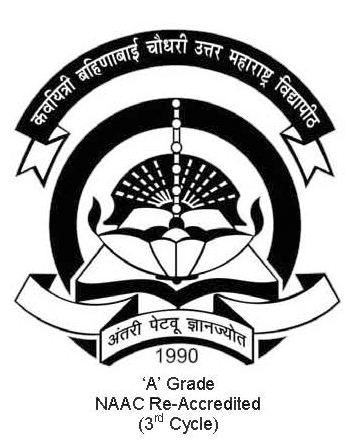 Kavayitri Bahinabai Chaudhari North Maharashtra University, JalgaonUmavinagar, Jalgaon 425 001 (M.S.)APPENDIX- AAdvertisement No.: 01/2021(Please submit TEN sets with necessary enclosures)ToThe Offg. Registrar,Kavayitri Bahinabai Chaudhari North Maharashtra University, Jalgaon-425 001.Sub. : Application for the post of (Please clearly tick in the proper box):Sir,I hereby submit my application for the post of ______________________ (write name of the post in handwritten) with the following details :APPLICATION FORM(Please read the general instructions, Terms & conditions before filling the form)Page 1 of 13APPENDIX-DKAVAYITRI BAHINABAI CHAUDHARI NORTH MAHARASHTRA UNIVERSITY, JALGAONI hereby declare that all the entries made by me are true to the best of my knowledge and belief. If anything is found false at any stage,                             my candidature for the Statutory Officer’s Post of ______________________________________ may be cancelled without assigning any reason there for.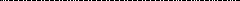 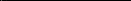 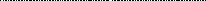 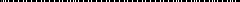 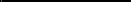 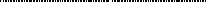 Date:_______________Place:	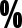 Page13of13Signature of Applicant:Name of Applicant:	Sr. No.Post to be applyTick in the proper box1)Dean, Faculty of Commerce and Management2) Director of Innovation, Incubation and Linkages3)Director of Lifelong Learning and Extension4)Finance and Accounts Officer5)Registrar1.	Application Fee(Non-Refundable)1.	Application Fee(Non-Refundable)1.	Application Fee(Non-Refundable)1.	Application Fee(Non-Refundable)1.	Application Fee(Non-Refundable)Demand Draft No.DateAmount (Rs.)Name of the BankBranch Name2.	Personal Details (In Capital Letters)2.	Personal Details (In Capital Letters)2.	Personal Details (In Capital Letters)2.	Personal Details (In Capital Letters)2.	Personal Details (In Capital Letters)2.	Personal Details (In Capital Letters)Enclosure No.Enclosure No.Full Name(Surname First)Date of Birth(DD/MM/YY)DDMMYYAge (In Years) as on27/05/2021Date of Birth(DD/MM/YY)Age (In Years) as on27/05/2021Gender(Male/Female)Marital StatusNationalityReligionCategory with Caste (SC/ST/VJ-A/NT(B/C/D)/ OBC/OPEN/PH, etc.)Particulars of Physical Disability, if Applicable3.	Address3.	AddressAddress for CorrespondencePermanent AddressPin Code :Pin Code :4.	Communication Details4.	Communication DetailsE-mail IDPhone No. with STDMobile No.Fax No. with STD5.	Educational Qualifications (Matriculation onward)5.	Educational Qualifications (Matriculation onward)5.	Educational Qualifications (Matriculation onward)5.	Educational Qualifications (Matriculation onward)5.	Educational Qualifications (Matriculation onward)5.	Educational Qualifications (Matriculation onward)5.	Educational Qualifications (Matriculation onward)5.	Educational Qualifications (Matriculation onward)Enclosure No.Name of Exam./DegreeUniversity/Institution/BoardUniversity/Institution/BoardYear ofPassingYear ofPassingYear ofPassingPercentage ofMarksDivision/Class/ CGPAEnclosure No.(Please use an additional sheet, if required, retaining the above tabular format)(Please use an additional sheet, if required, retaining the above tabular format)(Please use an additional sheet, if required, retaining the above tabular format)(Please use an additional sheet, if required, retaining the above tabular format)(Please use an additional sheet, if required, retaining the above tabular format)(Please use an additional sheet, if required, retaining the above tabular format)(Please use an additional sheet, if required, retaining the above tabular format)(Please use an additional sheet, if required, retaining the above tabular format)(Please use an additional sheet, if required, retaining the above tabular format)Ph.D. (Mark in Appropriate Box)Ph.D. (Mark in Appropriate Box)Degree Awarded[	]Degree Awarded[	]Degree Awarded[	]Thesis Submitted[	]Thesis Submitted[	]Thesis Submitted[	]Title of Thesis/Dissertation (If Published, give details on a separate sheet)Title of Thesis/Dissertation (If Published, give details on a separate sheet)Title of Thesis/Dissertation (If Published, give details on a separate sheet)Title of Thesis/Dissertation (If Published, give details on a separate sheet)Title of Thesis/Dissertation (If Published, give details on a separate sheet)Title of Thesis/Dissertation (If Published, give details on a separate sheet)Title of Thesis/Dissertation (If Published, give details on a separate sheet)Title of Thesis/Dissertation (If Published, give details on a separate sheet)Title of Thesis/Dissertation (If Published, give details on a separate sheet)Ph.D.M. Phil.P.G.Particulars of NET/SET/SLET/GATEor Equivalent Exam.6.	Present Position6.	Present Position6.	Present Position6.	Present Position6.	Present Position6.	Present PositionEnclosure No.DesignationUniversity/InstitutionFrom DateBasic PayPay Scale/ Pay BandGross Pay/Total Salary p.m.Enclosure No.7.	Teaching Experience as an approved full-time teacher7.	Teaching Experience as an approved full-time teacher7.	Teaching Experience as an approved full-time teacher7.	Teaching Experience as an approved full-time teacher7.	Teaching Experience as an approved full-time teacher7.	Teaching Experience as an approved full-time teacher7.	Teaching Experience as an approved full-time teacher7.	Teaching Experience as an approved full-time teacherEnclosure No.Post HeldBasic Pay & Pay Band with A.G.P.University/ InstitutionPeriodPeriodTeachingExperienceTeachingExperienceTeachingExperienceEnclosure No.Post HeldBasic Pay & Pay Band with A.G.P.University/ InstitutionFromToYMDEnclosure No.Total  Teaching  Experience:[	Y(Years)][	M(Months)][	D (Days)]Total  Teaching  Experience:[	Y(Years)][	M(Months)][	D (Days)]Total  Teaching  Experience:[	Y(Years)][	M(Months)][	D (Days)]Total  Teaching  Experience:[	Y(Years)][	M(Months)][	D (Days)]Total  Teaching  Experience:[	Y(Years)][	M(Months)][	D (Days)]Total  Teaching  Experience:[	Y(Years)][	M(Months)][	D (Days)]Total  Teaching  Experience:[	Y(Years)][	M(Months)][	D (Days)]Total  Teaching  Experience:[	Y(Years)][	M(Months)][	D (Days)]Total  Teaching  Experience:[	Y(Years)][	M(Months)][	D (Days)]Special contribution, if any :……………………………………………………………………………………………………………………………………………………………………………………………………………….……………………………………………………………………………………………………………………………………………………………………………………………………………………………………………………………………….……………………………………………………………………………………………………………………………………………………………………………………………………………………………………………………………………….……………………………………………………………………………………………………………………………………………………………………………………………………………………………………………………………………….……………………………………………………………………………………………………………………………………………………………………………………………………………………………………………………………………….……………………………………………………………………………………………………………………………………………………………………………………………………………………………………………………………………….……………………………………………………………………………………………………………………………………………………………………………………………………………………………………………………………………….……………………………………………………………………………………………………………………………………………………………………………………………………………………………………………………………………….………………………………………………………(Enclose additional sheet, if required, in the same format)Special contribution, if any :……………………………………………………………………………………………………………………………………………………………………………………………………………….……………………………………………………………………………………………………………………………………………………………………………………………………………………………………………………………………….……………………………………………………………………………………………………………………………………………………………………………………………………………………………………………………………………….……………………………………………………………………………………………………………………………………………………………………………………………………………………………………………………………………….……………………………………………………………………………………………………………………………………………………………………………………………………………………………………………………………………….……………………………………………………………………………………………………………………………………………………………………………………………………………………………………………………………………….……………………………………………………………………………………………………………………………………………………………………………………………………………………………………………………………………….……………………………………………………………………………………………………………………………………………………………………………………………………………………………………………………………………….………………………………………………………(Enclose additional sheet, if required, in the same format)Special contribution, if any :……………………………………………………………………………………………………………………………………………………………………………………………………………….……………………………………………………………………………………………………………………………………………………………………………………………………………………………………………………………………….……………………………………………………………………………………………………………………………………………………………………………………………………………………………………………………………………….……………………………………………………………………………………………………………………………………………………………………………………………………………………………………………………………………….……………………………………………………………………………………………………………………………………………………………………………………………………………………………………………………………………….……………………………………………………………………………………………………………………………………………………………………………………………………………………………………………………………………….……………………………………………………………………………………………………………………………………………………………………………………………………………………………………………………………………….……………………………………………………………………………………………………………………………………………………………………………………………………………………………………………………………………….………………………………………………………(Enclose additional sheet, if required, in the same format)Special contribution, if any :……………………………………………………………………………………………………………………………………………………………………………………………………………….……………………………………………………………………………………………………………………………………………………………………………………………………………………………………………………………………….……………………………………………………………………………………………………………………………………………………………………………………………………………………………………………………………………….……………………………………………………………………………………………………………………………………………………………………………………………………………………………………………………………………….……………………………………………………………………………………………………………………………………………………………………………………………………………………………………………………………………….……………………………………………………………………………………………………………………………………………………………………………………………………………………………………………………………………….……………………………………………………………………………………………………………………………………………………………………………………………………………………………………………………………………….……………………………………………………………………………………………………………………………………………………………………………………………………………………………………………………………………….………………………………………………………(Enclose additional sheet, if required, in the same format)Special contribution, if any :……………………………………………………………………………………………………………………………………………………………………………………………………………….……………………………………………………………………………………………………………………………………………………………………………………………………………………………………………………………………….……………………………………………………………………………………………………………………………………………………………………………………………………………………………………………………………………….……………………………………………………………………………………………………………………………………………………………………………………………………………………………………………………………………….……………………………………………………………………………………………………………………………………………………………………………………………………………………………………………………………………….……………………………………………………………………………………………………………………………………………………………………………………………………………………………………………………………………….……………………………………………………………………………………………………………………………………………………………………………………………………………………………………………………………………….……………………………………………………………………………………………………………………………………………………………………………………………………………………………………………………………………….………………………………………………………(Enclose additional sheet, if required, in the same format)Special contribution, if any :……………………………………………………………………………………………………………………………………………………………………………………………………………….……………………………………………………………………………………………………………………………………………………………………………………………………………………………………………………………………….……………………………………………………………………………………………………………………………………………………………………………………………………………………………………………………………………….……………………………………………………………………………………………………………………………………………………………………………………………………………………………………………………………………….……………………………………………………………………………………………………………………………………………………………………………………………………………………………………………………………………….……………………………………………………………………………………………………………………………………………………………………………………………………………………………………………………………………….……………………………………………………………………………………………………………………………………………………………………………………………………………………………………………………………………….……………………………………………………………………………………………………………………………………………………………………………………………………………………………………………………………………….………………………………………………………(Enclose additional sheet, if required, in the same format)Special contribution, if any :……………………………………………………………………………………………………………………………………………………………………………………………………………….……………………………………………………………………………………………………………………………………………………………………………………………………………………………………………………………………….……………………………………………………………………………………………………………………………………………………………………………………………………………………………………………………………………….……………………………………………………………………………………………………………………………………………………………………………………………………………………………………………………………………….……………………………………………………………………………………………………………………………………………………………………………………………………………………………………………………………………….……………………………………………………………………………………………………………………………………………………………………………………………………………………………………………………………………….……………………………………………………………………………………………………………………………………………………………………………………………………………………………………………………………………….……………………………………………………………………………………………………………………………………………………………………………………………………………………………………………………………………….………………………………………………………(Enclose additional sheet, if required, in the same format)Special contribution, if any :……………………………………………………………………………………………………………………………………………………………………………………………………………….……………………………………………………………………………………………………………………………………………………………………………………………………………………………………………………………………….……………………………………………………………………………………………………………………………………………………………………………………………………………………………………………………………………….……………………………………………………………………………………………………………………………………………………………………………………………………………………………………………………………………….……………………………………………………………………………………………………………………………………………………………………………………………………………………………………………………………………….……………………………………………………………………………………………………………………………………………………………………………………………………………………………………………………………………….……………………………………………………………………………………………………………………………………………………………………………………………………………………………………………………………………….……………………………………………………………………………………………………………………………………………………………………………………………………………………………………………………………………….………………………………………………………(Enclose additional sheet, if required, in the same format)Special contribution, if any :……………………………………………………………………………………………………………………………………………………………………………………………………………….……………………………………………………………………………………………………………………………………………………………………………………………………………………………………………………………………….……………………………………………………………………………………………………………………………………………………………………………………………………………………………………………………………………….……………………………………………………………………………………………………………………………………………………………………………………………………………………………………………………………………….……………………………………………………………………………………………………………………………………………………………………………………………………………………………………………………………………….……………………………………………………………………………………………………………………………………………………………………………………………………………………………………………………………………….……………………………………………………………………………………………………………………………………………………………………………………………………………………………………………………………………….……………………………………………………………………………………………………………………………………………………………………………………………………………………………………………………………………….………………………………………………………(Enclose additional sheet, if required, in the same format)8.	Experience in Research Establishment / Institutions of Higher Learning / Industrial /Professional / Entrepreneurial 8.	Experience in Research Establishment / Institutions of Higher Learning / Industrial /Professional / Entrepreneurial 8.	Experience in Research Establishment / Institutions of Higher Learning / Industrial /Professional / Entrepreneurial 8.	Experience in Research Establishment / Institutions of Higher Learning / Industrial /Professional / Entrepreneurial 8.	Experience in Research Establishment / Institutions of Higher Learning / Industrial /Professional / Entrepreneurial 8.	Experience in Research Establishment / Institutions of Higher Learning / Industrial /Professional / Entrepreneurial 8.	Experience in Research Establishment / Institutions of Higher Learning / Industrial /Professional / Entrepreneurial 8.	Experience in Research Establishment / Institutions of Higher Learning / Industrial /Professional / Entrepreneurial Nature of workEnclosure No.Post HeldBasic Pay & Pay Band with A.G.P.University/ InstitutionPeriodPeriodExperienceExperienceExperienceNature of workEnclosure No.Post HeldBasic Pay & Pay Band with A.G.P.University/ InstitutionFromToYMDNature of workEnclosure No.Total  Experience:  [	Y(Years)][	M(Months)][	D(Days)]Total  Experience:  [	Y(Years)][	M(Months)][	D(Days)]Total  Experience:  [	Y(Years)][	M(Months)][	D(Days)]Total  Experience:  [	Y(Years)][	M(Months)][	D(Days)]Total  Experience:  [	Y(Years)][	M(Months)][	D(Days)]Total  Experience:  [	Y(Years)][	M(Months)][	D(Days)]Total  Experience:  [	Y(Years)][	M(Months)][	D(Days)]Total  Experience:  [	Y(Years)][	M(Months)][	D(Days)]Total  Experience:  [	Y(Years)][	M(Months)][	D(Days)]Total  Experience:  [	Y(Years)][	M(Months)][	D(Days)]Special contribution, if any :……………………………………………………………………………………………………………………………………………………………………………………………………………….……………………………………………………………………………………………………………………………………………………………………………………………………………………………………………………………………….……………………………………………………………………………………………………………………………………………………………………………………………………………………………………………………………………….……………………………………………………………………………………………………………………………………………………………………………………………………………………………………………………………………….……………………………………………………………………………………………………………………………………………………………………………………………………………………………………………………………………….……………………………………………………………………………………………………………………………………………………………………………………………………………………………………………………………………….……………………………………………………………………………………………………………………………………………………………………………………………………………………………………………………………………….……………………………………………………………………………………………………………………………………………………………………………………………………………………………………………………………………….……………………………………………………………………………………………………………………………………………………………………………………………………………………………………………………………………….……………………………………………………………………………………………………………………………………………………………………………………………………………………………………………………………………….………………………………………………………(Enclose additional sheet, if required, in the same format)Special contribution, if any :……………………………………………………………………………………………………………………………………………………………………………………………………………….……………………………………………………………………………………………………………………………………………………………………………………………………………………………………………………………………….……………………………………………………………………………………………………………………………………………………………………………………………………………………………………………………………………….……………………………………………………………………………………………………………………………………………………………………………………………………………………………………………………………………….……………………………………………………………………………………………………………………………………………………………………………………………………………………………………………………………………….……………………………………………………………………………………………………………………………………………………………………………………………………………………………………………………………………….……………………………………………………………………………………………………………………………………………………………………………………………………………………………………………………………………….……………………………………………………………………………………………………………………………………………………………………………………………………………………………………………………………………….……………………………………………………………………………………………………………………………………………………………………………………………………………………………………………………………………….……………………………………………………………………………………………………………………………………………………………………………………………………………………………………………………………………….………………………………………………………(Enclose additional sheet, if required, in the same format)Special contribution, if any :……………………………………………………………………………………………………………………………………………………………………………………………………………….……………………………………………………………………………………………………………………………………………………………………………………………………………………………………………………………………….……………………………………………………………………………………………………………………………………………………………………………………………………………………………………………………………………….……………………………………………………………………………………………………………………………………………………………………………………………………………………………………………………………………….……………………………………………………………………………………………………………………………………………………………………………………………………………………………………………………………………….……………………………………………………………………………………………………………………………………………………………………………………………………………………………………………………………………….……………………………………………………………………………………………………………………………………………………………………………………………………………………………………………………………………….……………………………………………………………………………………………………………………………………………………………………………………………………………………………………………………………………….……………………………………………………………………………………………………………………………………………………………………………………………………………………………………………………………………….……………………………………………………………………………………………………………………………………………………………………………………………………………………………………………………………………….………………………………………………………(Enclose additional sheet, if required, in the same format)Special contribution, if any :……………………………………………………………………………………………………………………………………………………………………………………………………………….……………………………………………………………………………………………………………………………………………………………………………………………………………………………………………………………………….……………………………………………………………………………………………………………………………………………………………………………………………………………………………………………………………………….……………………………………………………………………………………………………………………………………………………………………………………………………………………………………………………………………….……………………………………………………………………………………………………………………………………………………………………………………………………………………………………………………………………….……………………………………………………………………………………………………………………………………………………………………………………………………………………………………………………………………….……………………………………………………………………………………………………………………………………………………………………………………………………………………………………………………………………….……………………………………………………………………………………………………………………………………………………………………………………………………………………………………………………………………….……………………………………………………………………………………………………………………………………………………………………………………………………………………………………………………………………….……………………………………………………………………………………………………………………………………………………………………………………………………………………………………………………………………….………………………………………………………(Enclose additional sheet, if required, in the same format)Special contribution, if any :……………………………………………………………………………………………………………………………………………………………………………………………………………….……………………………………………………………………………………………………………………………………………………………………………………………………………………………………………………………………….……………………………………………………………………………………………………………………………………………………………………………………………………………………………………………………………………….……………………………………………………………………………………………………………………………………………………………………………………………………………………………………………………………………….……………………………………………………………………………………………………………………………………………………………………………………………………………………………………………………………………….……………………………………………………………………………………………………………………………………………………………………………………………………………………………………………………………………….……………………………………………………………………………………………………………………………………………………………………………………………………………………………………………………………………….……………………………………………………………………………………………………………………………………………………………………………………………………………………………………………………………………….……………………………………………………………………………………………………………………………………………………………………………………………………………………………………………………………………….……………………………………………………………………………………………………………………………………………………………………………………………………………………………………………………………………….………………………………………………………(Enclose additional sheet, if required, in the same format)Special contribution, if any :……………………………………………………………………………………………………………………………………………………………………………………………………………….……………………………………………………………………………………………………………………………………………………………………………………………………………………………………………………………………….……………………………………………………………………………………………………………………………………………………………………………………………………………………………………………………………………….……………………………………………………………………………………………………………………………………………………………………………………………………………………………………………………………………….……………………………………………………………………………………………………………………………………………………………………………………………………………………………………………………………………….……………………………………………………………………………………………………………………………………………………………………………………………………………………………………………………………………….……………………………………………………………………………………………………………………………………………………………………………………………………………………………………………………………………….……………………………………………………………………………………………………………………………………………………………………………………………………………………………………………………………………….……………………………………………………………………………………………………………………………………………………………………………………………………………………………………………………………………….……………………………………………………………………………………………………………………………………………………………………………………………………………………………………………………………………….………………………………………………………(Enclose additional sheet, if required, in the same format)Special contribution, if any :……………………………………………………………………………………………………………………………………………………………………………………………………………….……………………………………………………………………………………………………………………………………………………………………………………………………………………………………………………………………….……………………………………………………………………………………………………………………………………………………………………………………………………………………………………………………………………….……………………………………………………………………………………………………………………………………………………………………………………………………………………………………………………………………….……………………………………………………………………………………………………………………………………………………………………………………………………………………………………………………………………….……………………………………………………………………………………………………………………………………………………………………………………………………………………………………………………………………….……………………………………………………………………………………………………………………………………………………………………………………………………………………………………………………………………….……………………………………………………………………………………………………………………………………………………………………………………………………………………………………………………………………….……………………………………………………………………………………………………………………………………………………………………………………………………………………………………………………………………….……………………………………………………………………………………………………………………………………………………………………………………………………………………………………………………………………….………………………………………………………(Enclose additional sheet, if required, in the same format)Special contribution, if any :……………………………………………………………………………………………………………………………………………………………………………………………………………….……………………………………………………………………………………………………………………………………………………………………………………………………………………………………………………………………….……………………………………………………………………………………………………………………………………………………………………………………………………………………………………………………………………….……………………………………………………………………………………………………………………………………………………………………………………………………………………………………………………………………….……………………………………………………………………………………………………………………………………………………………………………………………………………………………………………………………………….……………………………………………………………………………………………………………………………………………………………………………………………………………………………………………………………………….……………………………………………………………………………………………………………………………………………………………………………………………………………………………………………………………………….……………………………………………………………………………………………………………………………………………………………………………………………………………………………………………………………………….……………………………………………………………………………………………………………………………………………………………………………………………………………………………………………………………………….……………………………………………………………………………………………………………………………………………………………………………………………………………………………………………………………………….………………………………………………………(Enclose additional sheet, if required, in the same format)Special contribution, if any :……………………………………………………………………………………………………………………………………………………………………………………………………………….……………………………………………………………………………………………………………………………………………………………………………………………………………………………………………………………………….……………………………………………………………………………………………………………………………………………………………………………………………………………………………………………………………………….……………………………………………………………………………………………………………………………………………………………………………………………………………………………………………………………………….……………………………………………………………………………………………………………………………………………………………………………………………………………………………………………………………………….……………………………………………………………………………………………………………………………………………………………………………………………………………………………………………………………………….……………………………………………………………………………………………………………………………………………………………………………………………………………………………………………………………………….……………………………………………………………………………………………………………………………………………………………………………………………………………………………………………………………………….……………………………………………………………………………………………………………………………………………………………………………………………………………………………………………………………………….……………………………………………………………………………………………………………………………………………………………………………………………………………………………………………………………………….………………………………………………………(Enclose additional sheet, if required, in the same format)Special contribution, if any :……………………………………………………………………………………………………………………………………………………………………………………………………………….……………………………………………………………………………………………………………………………………………………………………………………………………………………………………………………………………….……………………………………………………………………………………………………………………………………………………………………………………………………………………………………………………………………….……………………………………………………………………………………………………………………………………………………………………………………………………………………………………………………………………….……………………………………………………………………………………………………………………………………………………………………………………………………………………………………………………………………….……………………………………………………………………………………………………………………………………………………………………………………………………………………………………………………………………….……………………………………………………………………………………………………………………………………………………………………………………………………………………………………………………………………….……………………………………………………………………………………………………………………………………………………………………………………………………………………………………………………………………….……………………………………………………………………………………………………………………………………………………………………………………………………………………………………………………………………….……………………………………………………………………………………………………………………………………………………………………………………………………………………………………………………………………….………………………………………………………(Enclose additional sheet, if required, in the same format)9.	Research Experience:9.	Research Experience:9.	Research Experience:Enclosure No.Number of Ph.D. Degrees Awarded under Supervision :Number of Ph.D. Degrees Awarded under Supervision :[	]Number of Ph.D. Thesis Submitted under Supervision :Number of Ph.D. Thesis Submitted under Supervision :[	]Number of Ph.D. Students Registered under Supervision :Number of Ph.D. Students Registered under Supervision :[	]Total Research Experience:[	Y(Years)][	M(Months)][	D(Days)][	Y(Years)][	M(Months)][	D(Days)][	Y(Years)][	M(Months)][	D(Days)]10.	Publications:10.	Publications:10.	Publications:10.	Publications:10.	Publications:10.	Publications:10.	Publications:10.	Publications:10.	Publications:10.	Publications:Enclosure No.Number of Books Published :Number of Books Published :Number of Books Published :Number of Books Published :[	]Own[	]Own[	] Joint Authorship[	] Joint Authorship[	] Joint Authorship[	] Joint AuthorshipNumber of Books Edited :Number of Books Edited :Number of Books Edited :Number of Books Edited :[	]Own[	]Own[	] Joint Authorship[	] Joint Authorship[	] Joint Authorship[	] Joint AuthorshipNumber of Papers Published :Number of Papers Published :Number of Papers Published :Number of Papers Published :[	]Own[	]Own[	] Joint Authorship[	] Joint Authorship[	] Joint Authorship[	] Joint AuthorshipOwnOwnOwnOwnOwnJoint AuthorshipJoint AuthorshipJoint AuthorshipJoint AuthorshipJoint AuthorshipJoint AuthorshipInternationalNationalInternationalNationalNationalInternationalInternationalNationalInternationalNationalNationalJournalsJournalsConferences/ConferencesConferencesJournalsJournalsJournalsConferences/Conferences/Conferences/Seminars//Seminars//Seminars/Seminars/Seminars/Seminars/SymposiumSymposiumSymposiumSymposiumSymposiumSymposium[	][	][	][	][	][	][	][	][	][	][	]NOTE :Give the details of Publications on separate sheet.NOTE :Give the details of Publications on separate sheet.NOTE :Give the details of Publications on separate sheet.NOTE :Give the details of Publications on separate sheet.NOTE :Give the details of Publications on separate sheet.NOTE :Give the details of Publications on separate sheet.NOTE :Give the details of Publications on separate sheet.NOTE :Give the details of Publications on separate sheet.NOTE :Give the details of Publications on separate sheet.NOTE :Give the details of Publications on separate sheet.NOTE :Give the details of Publications on separate sheet.11.	Administrative Experience11.	Administrative Experience11.	Administrative Experience11.	Administrative Experience11.	Administrative Experience11.	Administrative Experience11.	Administrative Experience11.	Administrative ExperienceEnclosure No.Post HeldBasic Pay & Pay Band with A.G.P.University/ InstitutionPeriodPeriodAdministrativeExperienceAdministrativeExperienceAdministrativeExperienceEnclosure No.Post HeldBasic Pay & Pay Band with A.G.P.University/ InstitutionFromToYMDEnclosure No.Total  Administrative  Experience:[	Y(Years)][	M(Months)][	D(Days)]Total  Administrative  Experience:[	Y(Years)][	M(Months)][	D(Days)]Total  Administrative  Experience:[	Y(Years)][	M(Months)][	D(Days)]Total  Administrative  Experience:[	Y(Years)][	M(Months)][	D(Days)]Total  Administrative  Experience:[	Y(Years)][	M(Months)][	D(Days)]Total  Administrative  Experience:[	Y(Years)][	M(Months)][	D(Days)]Total  Administrative  Experience:[	Y(Years)][	M(Months)][	D(Days)]Total  Administrative  Experience:[	Y(Years)][	M(Months)][	D(Days)]Total  Administrative  Experience:[	Y(Years)][	M(Months)][	D(Days)]Special contribution, if any :……………………………………………………………………………………………………………………………………………………………………………………………………………….……………………………………………………………………………………………………………………………………………………………………………………………………………………………………………………………………….……………………………………………………………………………………………………………………………………………………………………………………………………………………………………………………………………….……………………………………………………………………………………………………………………………………………………………………………………………………………………………………………………………………….……………………………………………………………………………………………………………………………………………………………………………………………………………………………………………………………………….……………………………………………………………………………………………………………………………………………………………………………………………………………………………………………………………………….……………………………………………………………………………………………………………………………………………………………………………………………………………………………………………………………………….……………………………………………………………………………………………………………………………………………………………………………………………………………………………………………………………………….………………………………………………………(Enclose additional sheet, if required, in the same format)Special contribution, if any :……………………………………………………………………………………………………………………………………………………………………………………………………………….……………………………………………………………………………………………………………………………………………………………………………………………………………………………………………………………………….……………………………………………………………………………………………………………………………………………………………………………………………………………………………………………………………………….……………………………………………………………………………………………………………………………………………………………………………………………………………………………………………………………………….……………………………………………………………………………………………………………………………………………………………………………………………………………………………………………………………………….……………………………………………………………………………………………………………………………………………………………………………………………………………………………………………………………………….……………………………………………………………………………………………………………………………………………………………………………………………………………………………………………………………………….……………………………………………………………………………………………………………………………………………………………………………………………………………………………………………………………………….………………………………………………………(Enclose additional sheet, if required, in the same format)Special contribution, if any :……………………………………………………………………………………………………………………………………………………………………………………………………………….……………………………………………………………………………………………………………………………………………………………………………………………………………………………………………………………………….……………………………………………………………………………………………………………………………………………………………………………………………………………………………………………………………………….……………………………………………………………………………………………………………………………………………………………………………………………………………………………………………………………………….……………………………………………………………………………………………………………………………………………………………………………………………………………………………………………………………………….……………………………………………………………………………………………………………………………………………………………………………………………………………………………………………………………………….……………………………………………………………………………………………………………………………………………………………………………………………………………………………………………………………………….……………………………………………………………………………………………………………………………………………………………………………………………………………………………………………………………………….………………………………………………………(Enclose additional sheet, if required, in the same format)Special contribution, if any :……………………………………………………………………………………………………………………………………………………………………………………………………………….……………………………………………………………………………………………………………………………………………………………………………………………………………………………………………………………………….……………………………………………………………………………………………………………………………………………………………………………………………………………………………………………………………………….……………………………………………………………………………………………………………………………………………………………………………………………………………………………………………………………………….……………………………………………………………………………………………………………………………………………………………………………………………………………………………………………………………………….……………………………………………………………………………………………………………………………………………………………………………………………………………………………………………………………………….……………………………………………………………………………………………………………………………………………………………………………………………………………………………………………………………………….……………………………………………………………………………………………………………………………………………………………………………………………………………………………………………………………………….………………………………………………………(Enclose additional sheet, if required, in the same format)Special contribution, if any :……………………………………………………………………………………………………………………………………………………………………………………………………………….……………………………………………………………………………………………………………………………………………………………………………………………………………………………………………………………………….……………………………………………………………………………………………………………………………………………………………………………………………………………………………………………………………………….……………………………………………………………………………………………………………………………………………………………………………………………………………………………………………………………………….……………………………………………………………………………………………………………………………………………………………………………………………………………………………………………………………………….……………………………………………………………………………………………………………………………………………………………………………………………………………………………………………………………………….……………………………………………………………………………………………………………………………………………………………………………………………………………………………………………………………………….……………………………………………………………………………………………………………………………………………………………………………………………………………………………………………………………………….………………………………………………………(Enclose additional sheet, if required, in the same format)Special contribution, if any :……………………………………………………………………………………………………………………………………………………………………………………………………………….……………………………………………………………………………………………………………………………………………………………………………………………………………………………………………………………………….……………………………………………………………………………………………………………………………………………………………………………………………………………………………………………………………………….……………………………………………………………………………………………………………………………………………………………………………………………………………………………………………………………………….……………………………………………………………………………………………………………………………………………………………………………………………………………………………………………………………………….……………………………………………………………………………………………………………………………………………………………………………………………………………………………………………………………………….……………………………………………………………………………………………………………………………………………………………………………………………………………………………………………………………………….……………………………………………………………………………………………………………………………………………………………………………………………………………………………………………………………………….………………………………………………………(Enclose additional sheet, if required, in the same format)Special contribution, if any :……………………………………………………………………………………………………………………………………………………………………………………………………………….……………………………………………………………………………………………………………………………………………………………………………………………………………………………………………………………………….……………………………………………………………………………………………………………………………………………………………………………………………………………………………………………………………………….……………………………………………………………………………………………………………………………………………………………………………………………………………………………………………………………………….……………………………………………………………………………………………………………………………………………………………………………………………………………………………………………………………………….……………………………………………………………………………………………………………………………………………………………………………………………………………………………………………………………………….……………………………………………………………………………………………………………………………………………………………………………………………………………………………………………………………………….……………………………………………………………………………………………………………………………………………………………………………………………………………………………………………………………………….………………………………………………………(Enclose additional sheet, if required, in the same format)Special contribution, if any :……………………………………………………………………………………………………………………………………………………………………………………………………………….……………………………………………………………………………………………………………………………………………………………………………………………………………………………………………………………………….……………………………………………………………………………………………………………………………………………………………………………………………………………………………………………………………………….……………………………………………………………………………………………………………………………………………………………………………………………………………………………………………………………………….……………………………………………………………………………………………………………………………………………………………………………………………………………………………………………………………………….……………………………………………………………………………………………………………………………………………………………………………………………………………………………………………………………………….……………………………………………………………………………………………………………………………………………………………………………………………………………………………………………………………………….……………………………………………………………………………………………………………………………………………………………………………………………………………………………………………………………………….………………………………………………………(Enclose additional sheet, if required, in the same format)Special contribution, if any :……………………………………………………………………………………………………………………………………………………………………………………………………………….……………………………………………………………………………………………………………………………………………………………………………………………………………………………………………………………………….……………………………………………………………………………………………………………………………………………………………………………………………………………………………………………………………………….……………………………………………………………………………………………………………………………………………………………………………………………………………………………………………………………………….……………………………………………………………………………………………………………………………………………………………………………………………………………………………………………………………………….……………………………………………………………………………………………………………………………………………………………………………………………………………………………………………………………………….……………………………………………………………………………………………………………………………………………………………………………………………………………………………………………………………………….……………………………………………………………………………………………………………………………………………………………………………………………………………………………………………………………………….………………………………………………………(Enclose additional sheet, if required, in the same format)12.	Experience of establishment of an Enterprise/Industry / FirmEnclosure12.	Experience of establishment of an Enterprise/Industry / FirmNo.………………………………………………………………………………………………………………………………………………………………………….………………………………………………………….……………………………………………………………………………………………………………………………………………………………………………….……………………………………………………………………………………………………………………………………………………………………………………………………………………………………….……………………………………………………………………………………………………………………………………………………………………………………………………………………………………….……………………………………………………………………………………………………………………………………………………………………………………………………………………………………….……………………………………………………………………………………………………………………………………………………………………………………………………………………………………….……………………………………………………………………………………………………………………………………………………………………………………………………………………………………….……………………………………………………………………………………………………………………………………………………………………………………………………………………………………….……………………………………………………………………………………………………………………………………………………………………………………………………………………………………….……………………………………………………………………………………………………………………………………………………………………………………………………………………………………….……………………………………………………………………………………………………………………………………………………………………………………………………………………………………….……………………………………………………………………………………………………………………………………………………………………………………………………………………………………….……………………………………………………………………………………………………………………………………………………………………………………………………………………………………….……………………………………………………………………………………………………………………………………………………………………………………………………………………………………….……………………………………………………………………………………………………………………………………………………………………………………………………………………………………….……………………………………………………………………………………………………………………………………………………………………………………………………………………………………….……………………………………………………………………………………………………………………………………………………………………………………………………………………………………….……………………………………………………………(Enclose additional sheet, if required in the same format)13.		Experience of establishing Collaborations / Linkages at National / International levelEnclosure No.………………………………………………………………………………………………………………………………………………………………………….………………………………………………………………………………………………………………………………………………………………………………………………………………………………….………………………………………………………………………………………………………………………………………………………………………………………………………………………………….………………………………………………………………………………………………………………………………………………………………………………………………………………………………….………………………………………………………………………………………………………………………………………………………………………………………………………………………………….………………………………………………………………………………………………………………………………………………………………………………………………………………………………….………………………………………………………………………………………………………………………………………………………………………………………………………………………………….………………………………………………………………………………………………………………………………………………………………………………………………………………………………….………………………………………………………………………………………………………………………………………………………………………………………………………………………………….………………………………………………………………………………………………………………………………………………………………………………………………………………………………….………………………………………………………………………………………………………………………………………………………………………………………………………………………………….………………………………………………………………………………………………………………………………………………………………………………………………………………………………….………………………………………………………………………………………………………………………………………………………………………………………………………………………………….………………………………………………………………………………………………………………………………………………………………………………………………………………………………….………………………………………………………………………………………………………………………………………………………………………………………………………………………………….………………………………………………………(Enclose additional sheet, if required in the same format)Enclosure No.………………………………………………………………………………………………………………………………………………………………………….………………………………………………………………………………………………………………………………………………………………………………………………………………………………….………………………………………………………………………………………………………………………………………………………………………………………………………………………………….………………………………………………………………………………………………………………………………………………………………………………………………………………………………….………………………………………………………………………………………………………………………………………………………………………………………………………………………………….………………………………………………………………………………………………………………………………………………………………………………………………………………………………….………………………………………………………………………………………………………………………………………………………………………………………………………………………………….………………………………………………………………………………………………………………………………………………………………………………………………………………………………….………………………………………………………………………………………………………………………………………………………………………………………………………………………………….………………………………………………………………………………………………………………………………………………………………………………………………………………………………….………………………………………………………………………………………………………………………………………………………………………………………………………………………………….………………………………………………………………………………………………………………………………………………………………………………………………………………………………….………………………………………………………………………………………………………………………………………………………………………………………………………………………………….………………………………………………………………………………………………………………………………………………………………………………………………………………………………….………………………………………………………………………………………………………………………………………………………………………………………………………………………………….………………………………………………………(Enclose additional sheet, if required in the same format)14.	Details about executed major Research / Consultancy / Industrial projects14.	Details about executed major Research / Consultancy / Industrial projects14.	Details about executed major Research / Consultancy / Industrial projects14.	Details about executed major Research / Consultancy / Industrial projects14.	Details about executed major Research / Consultancy / Industrial projects14.	Details about executed major Research / Consultancy / Industrial projects14.	Details about executed major Research / Consultancy / Industrial projects14.	Details about executed major Research / Consultancy / Industrial projects14.	Details about executed major Research / Consultancy / Industrial projectsEnclosure No.Sr.No.Title of the ProjectName of AgencyPeriodType of Project (Research/ Consultancy/ Industrial)Whether Collaborative or JointLinkage at (National/ International University or Institution or Industry)Grant/ Amount Mobilized(Rs. In Lakhs)Whether Policy Document/Patent as outcomeEnclosure No.15.	Evidence regarding knowledge in the field of Intellectual Property RightsEnclosure No.………………………………………………………………………………………………………………………………………………………………………….……………………………………………………………….………………………………………………………………………………………………………………………………………………………………………….……………………………………………………………….………………………………………………………………………………………………………………………………………………………………………….………………………………………………………………………………………………………………………………………………………………………………………………………………………………………….………………………………………………………………………………………………………………………………………………………………………………………………………………………………………….………………………………………………………………………………………………………………………………………………………………………………………………………………………………………….………………………………………………………………………………………………………………………………………………………………………………………………………………………………………….………………………………………………………………………………………………………………………………………………………………………………………………………………………………………….……………………………………………………………….………………………………………………………………………………………………………………………………………………………………………….………………………………………………………………………………………………………………………………………………………………………………………………………………………………………….………………………………………………………………………………………………………………………………………………………………………………………………………………………………………….………………………………………………………………………………………………………………………………………………………………………………………………………………………………………….………………………………………………………………………………………………………………………………………………………………………………………………………………………………………….………………………………………………………………………………………………………………………………………………………………………………………………………………………………………….……………………………………………………………….………………………………………………………………………………………………………………………………………………………………………….………………………………………………………………………………………………………………………………………………………………………………………………………………………………………….………………………………………………………………………………………………………………………………………………………………………………………………………………………………………….………………………………………………………………………………………………………………………………………………………………………………………………………………………………………….………………………………………………………………(Enclose additional sheet, if required in the same format)16.	Academic Distinctions (Award/Scholarship/Rank, etc.):(Enclose additional sheet, if required, in the same format)16.	Academic Distinctions (Award/Scholarship/Rank, etc.):(Enclose additional sheet, if required, in the same format)Enclosure No.(i)(ii)(iii)(iv)(v)(vi)(vii)(viii)(ix)(x)17.	Membership/Fellowship of learned Accredited Academic Bodies:(Enclose additional sheet, if required, in the same format)17.	Membership/Fellowship of learned Accredited Academic Bodies:(Enclose additional sheet, if required, in the same format)Enclosure No.(i)(ii)(iii)(iv)(v)(vi)18.	Competence in Computer Applications:Enclosure No.…………………………………………………………………………………………………………..……………………………………………………………………………………………………………………………..…………………………………………………………………………………………………………..……………………………………………………………………………………………………………………………..…………………………………………………………………………………………………………..……………………………………………………………………………………………………………………………..…………………………………………………………………………………………………………..……………………………………………………………………………………………………………………………..…………………………………………………………………………………………………………..……………………………………………………………………………………………………………………………..…………………………………………………………………………………………………………..……………………………………………………………………………………………………………………………..…………………………………………………………………………………………………………..……………………………………………………………………………………………………………………………..…………………………………………………………………………………………………………..……………………………………………………………………………………………………………………………..19.	Additional Information, if any:(Use separate sheet, if necessary)Enclosure No.…………………………………………………………………………………………………………..……………………………………………………………………………………………………………………………..…………………………………………………………………………………………………………..……………………………………………………………………………………………………………………………..…………………………………………………………………………………………………………..……………………………………………………………………………………………………………………………..…………………………………………………………………………………………………………..……………………………………………………………………………………………………………………………..…………………………………………………………………………………………………………..……………………………………………………………………………………………………………………………..…………………………………………………………………………………………………………..……………………………………………………………………………………………………………………………..…………………………………………………………………………………………………………..……………………………………………………………………………………………………………………………..…………………………………………………………………………………………………………..……………………………………………………………………………………………………………………………..…………………………………………………………………………………………………………..……………………………………………………………………………………………………………………………..…………………………………………………………………………………………………………..……………………………………………………………………………………………………………………………..20.	Name and Postal Address of Two Referees:20.	Name and Postal Address of Two Referees:Referee 1Referee 2E-mail ID	:E-mail ID	:Mobile No. :Mobile No. :DATE	:	PLACE:	(Signature of Applicant)DECLARATION-IDECLARATION-II, hereby, declare that, all information submitted in this application and in its accompaniments is true, complete and correct to the best of  my  knowledge  and belief. I accept that in the event of any information being found false, incomplete, or incorrect, my candidature/appointment for the post of		is liable to be cancelled/terminated at any stage. I further understand that no cognizance shall be taken of any request for withdrawal of my application. I have read carefully all instructions given in the Advertisement No.		Dated	 on the website of the University.I, hereby, declare that, all information submitted in this application and in its accompaniments is true, complete and correct to the best of  my  knowledge  and belief. I accept that in the event of any information being found false, incomplete, or incorrect, my candidature/appointment for the post of		is liable to be cancelled/terminated at any stage. I further understand that no cognizance shall be taken of any request for withdrawal of my application. I have read carefully all instructions given in the Advertisement No.		Dated	 on the website of the University.DATE	:	PLACE:	(Name & Signature of Applicant)(Government of Maharashtra, Gazettee, April, 28, 2005)Form-‘A’(See Rule -4)(Government of Maharashtra, Gazettee, April, 28, 2005)Form-‘A’(See Rule -4)I, Dr./Shri/Mrs./Ms.	, Son/Daughter/Husband/Wife of Dr./Shri		aged ______years resident at		do hereby declare as follows:-That I have filled my application for the post of	I have	(	Number) living children as on today, out of which number of children born after 28thMarch, 2005is/are		(Mention dates of Birth, if any.)I am aware that if total number of living children are more than two, due to the children born after 28th March, 2006, I am liable to be disqualified for the same post.I, Dr./Shri/Mrs./Ms.	, Son/Daughter/Husband/Wife of Dr./Shri		aged ______years resident at		do hereby declare as follows:-That I have filled my application for the post of	I have	(	Number) living children as on today, out of which number of children born after 28thMarch, 2005is/are		(Mention dates of Birth, if any.)I am aware that if total number of living children are more than two, due to the children born after 28th March, 2006, I am liable to be disqualified for the same post.DATE	:	PLACE:	(Name & Signature of Applicant)ENDORSEMENT BY THE EMPLOYER(For in-service candidates only)ENDORSEMENT BY THE EMPLOYER(For in-service candidates only)To be signed and forwarded by the present employerForwarded to:The Offg. Registrar,Kavayitri Bahinabai Chaudhari North Maharashtra University,Jalgaon-425001The applicant Dr./Shri/Mrs./Ms._________________________________, who has submitted this application for the post of__________________________ in the Kavayitri Bahinabai Chaudhari North Maharashtra University, Jalgaon, has been working in_________________________________________, on the post of __________________________in a temporary/permanent capacity with effect from ________________ in the Scale of Pay/Pay Band of Rs._________________    with Grade Pay of Rs. ____________________. His/her next increment is due on ______________. Further, it is certified that no disciplinary/vigilance case has ever been held or contemplated or is pending against the said applicant.There	is	no	objection	for	his/her	application	being	considered	by	the Kavayitri Bahinabai Chaudhari North Maharashtra University, Jalgaon.To be signed and forwarded by the present employerForwarded to:The Offg. Registrar,Kavayitri Bahinabai Chaudhari North Maharashtra University,Jalgaon-425001The applicant Dr./Shri/Mrs./Ms._________________________________, who has submitted this application for the post of__________________________ in the Kavayitri Bahinabai Chaudhari North Maharashtra University, Jalgaon, has been working in_________________________________________, on the post of __________________________in a temporary/permanent capacity with effect from ________________ in the Scale of Pay/Pay Band of Rs._________________    with Grade Pay of Rs. ____________________. His/her next increment is due on ______________. Further, it is certified that no disciplinary/vigilance case has ever been held or contemplated or is pending against the said applicant.There	is	no	objection	for	his/her	application	being	considered	by	the Kavayitri Bahinabai Chaudhari North Maharashtra University, Jalgaon.Signature of the forwarding authorityName:	Designation:	OFFICE SEALPlace:	Date:	Post Category : IsolatedNo. of Post :01 (ONE)Adv. No.__/2021; dated__/05/2021Name & Correspondence Address of the Applicant with Contact No. & E-mail IDDate of BirthAcademic QualificationsAcademic QualificationsAcademic QualificationsAcademic QualificationsExperience (Years/Months/Days)Experience (Years/Months/Days)Experience (Years/Months/Days)Experience (Years/Months/Days)Experience (Years/Months/Days)No. of executed major Research/ Consultancy/Industrial ProjectsEvidence regarding knowledge in the field of IntellectualProperty RightsPublicationsName & Correspondence Address of the Applicant with Contact No. & E-mail IDDate of BirthDegree AwardedYear of PassingPercentage/CGPADiv./ GradeTeachingResearch/Industrial/Professional/EntrepreneurialAdministrativeEstablishment of an Enterprise / IndustryEstablishing Collaborations/ Linkages at National/ International levelNo. of executed major Research/ Consultancy/Industrial ProjectsEvidence regarding knowledge in the field of IntellectualProperty RightsPublications1234567891011121314International :Own:______Joint:______Total:		National:   Own________ Joint:_______ Total:_______AGEAs on 27/05/2021International :Own:______Joint:______Total:		National:   Own________ Joint:_______ Total:_______International :Own:______Joint:______Total:		National:   Own________ Joint:_______ Total:_______